Stagione Sportiva 2021/2022Comunicato Ufficiale N° 213 del 19/04/2022SOMMARIOSOMMARIO	1COMUNICAZIONI DELLA F.I.G.C.	1COMUNICAZIONI DELLA L.N.D.	1COMUNICAZIONI DEL COMITATO REGIONALE	1NOTIZIE SU ATTIVITÀ AGONISTICA	2COMUNICAZIONI DELLA F.I.G.C.COMUNICAZIONI DELLA L.N.D.COMUNICAZIONI DEL COMITATO REGIONALECOMUNICAZIONENel presente Comunicato Ufficiale sono riportati i risultati ed i provvedimenti disciplinari relativi alle gare del Campionato di Eccellenza che, domani mercoledì 20.04.2022 disputa la 13^ di ritorno. I risultati ed i provvedimenti disciplinari relativi a tutte le altre gare saranno pubblicati domani mercoledì 20.04.2022.Modifiche al programma gare del 20/04/2022CAMPIONATO JUNIORES UNDER 19 REGIONALELa gara OSIMOSTAZIONE/MOIE VALLESINA avrà inizio alle ore 21,00.La gara TRODICA CALCIO/CLUENTINA avrà inizio alle ore 19,00Modifiche al programma gare del 04/05/2022CAMPIONATO ALLIEVI UNDER 17 REGIONALELa gara AURORA TREIA/MONTECASSIANO CALCIO viene posticipata a mercoledì 11.05.2022 alle ore 19,00Modifiche al programma gare del 11/05/2022CAMPIONATO ALLIEVI UNDER 17 REGIONALELa gara MONTECASSIANO CALCIO/AURORA TREIA viene anticipata a mercoledì 20.04.2022 alle ore 19,00NOTIZIE SU ATTIVITÀ AGONISTICAECCELLENZARISULTATIRISULTATI UFFICIALI GARE DEL 16/04/2022Si trascrivono qui di seguito i risultati ufficiali delle gare disputateGIUDICE SPORTIVOIl Giudice Sportivo Agnese Lazzaretti, nella seduta del 19/04/2022 ha adottato le decisioni che di seguito integralmente si riportano:GARE DEL 16/ 4/2022 PROVVEDIMENTI DISCIPLINARI In base alle risultanze degli atti ufficiali sono state deliberate le seguenti sanzioni disciplinari. ALLENATORI AMMONIZIONE CON DIFFIDA (IV INFR) AMMONIZIONE (III INFR) CALCIATORI ESPULSI SQUALIFICA PER UNA GARA EFFETTIVA CALCIATORI NON ESPULSI SQUALIFICA PER UNA GARA EFFETTIVA PER RECIDIVITA' IN AMMONIZIONE (X INFR) SQUALIFICA PER UNA GARA EFFETTIVA PER RECIDIVITA' IN AMMONIZIONE (V INFR) AMMONIZIONE CON DIFFIDA (IX) AMMONIZIONE CON DIFFIDA (IV INFR) AMMONIZIONE (VIII INFR) AMMONIZIONE (VII INFR) AMMONIZIONE (VI INFR) AMMONIZIONE (III INFR) AMMONIZIONE (II INFR) AMMONIZIONE (I INFR) Le ammende irrogate con il presente comunicato dovranno pervenire a questo Comitato entro e non oltre il 29/04/2022.Pubblicato in Ancona ed affisso all’albo del C.R. M. il 19/04/2022.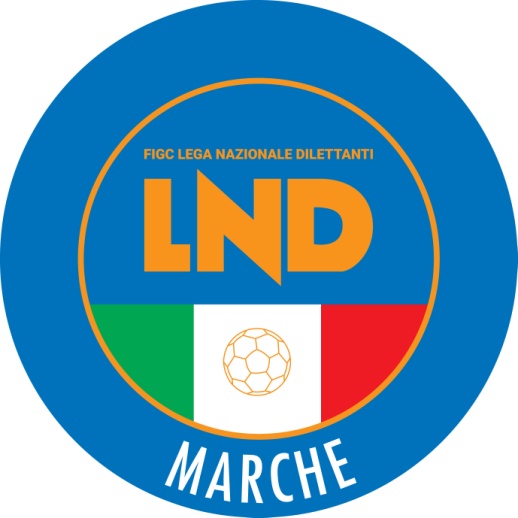 Federazione Italiana Giuoco CalcioLega Nazionale DilettantiCOMITATO REGIONALE MARCHEVia Schiavoni, snc - 60131 ANCONACENTRALINO: 071 285601 - FAX: 071 28560403sito internet: www.figcmarche.ite-mail: crlnd.marche01@figc.itpec: marche@pec.figcmarche.itGIACOMETTI GIANLUCA(FABRIANO CERRETO) LUZI MICHELE(URBANIA CALCIO) TRAINI DAVIDE(GROTTAMMARE C. 1899 ARL) FORO FILIPPO(SANGIUSTESE M.G.) CONTI MASSIMO(FORSEMPRONESE 1949 SD.ARL) MURATORI MANUEL(ATLETICO GALLO) TOMBA ALESSANDRO(BIAGIO NAZZARO) MARUCCI STEFANO(CALCIO ATLETICO ASCOLI) PARADISI LUCA(F.C. VIGOR SENIGALLIA) LISPI RINALDO(FABRIANO CERRETO) DE PANICIS MICHELE(GROTTAMMARE C. 1899 ARL) QUERO FRANCESCO(GROTTAMMARE C. 1899 ARL) DELL AQUILA MANUEL(MONTEFANO CALCIO A R.L.) BASCONI MATTIA(SANGIUSTESE M.G.) BELKAID YASSINE(ATLETICO GALLO) MISTURA ENRICO(JESINA CALCIO SRL) D AMICIS COSIMO PIO(ATL. CALCIO P.S. ELPIDIO) CAPPONI ANDREA(CALCIO ATLETICO ASCOLI) PIERUCCI LUCA(LMV URBINO CALCIO) MONSERRAT NICOLAS RODOLFO(SANGIUSTESE M.G.) FIORETTI DANIELE(VALDICHIENTI PONTE) FAZZINI IVAN(ATLETICO AZZURRA COLLI) GAMBINI NICOLA(F.C. VIGOR SENIGALLIA) CALVARESI GIACOMO(LMV URBINO CALCIO) BALLANTI DIEGO(ATL. CALCIO P.S. ELPIDIO) CARBONARI MICHELE(BIAGIO NAZZARO) BASTOS MONCALVO MARTIN(FABRIANO CERRETO) ROSSETTI PIETRO(MARINA CALCIO) ORLIETTI DIEGO(MONTEFANO CALCIO A R.L.) PAGLIARI GIORGIO(FABRIANO CERRETO) MONTAGNOLI DAVIDE(FABRIANO CERRETO) ORSINI DANIELE(GROTTAMMARE C. 1899 ARL) OLIVI ALESSANDRO(F.C. VIGOR SENIGALLIA) EVANGELISTI GIOELE(JESINA CALCIO SRL) GIUNCHETTI ENRICO(LMV URBINO CALCIO) TEMPESTILLI RICCARDO(ATL. CALCIO P.S. ELPIDIO) CANCRINI LEONARDO(ATLETICO AZZURRA COLLI) DEL MARRO FRANCESCO(ATLETICO AZZURRA COLLI) MAYA ARNOLD KISISUA(GROTTAMMARE C. 1899 ARL) TUCI RYAN(URBANIA CALCIO)   Il Segretario(Angelo Castellana)Il Presidente(Ivo Panichi)